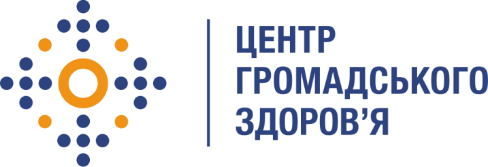 Державна установа 
«Центр громадського здоров’я Міністерства охорони здоров’я України» оголошує конкурс на відбір консультанта з підготовки проектної документації референс-лабораторій  Центру в рамках програми Глобального фонду прискорення прогресу у зменшенні тягаря туберкульозу та ВІЛ-інфекції в Україні.Назва позиції: Консультант з підготовки проектної документації референс-лабораторій  Центру.Рівень зайнятості: часткова                                                    Інформація щодо установи:Головним завданнями Державної установи «Центр громадського здоров’я Міністерства охорони здоров’я України» (далі – Центр є діяльність у сфері громадського здоров’я. Центр виконує лікувально-профілактичні, науково-практичні та організаційно-методичні функції у сфері охорони здоров’я з метою забезпечення якості лікування хворих на соціально небезпечні захворювання, зокрема ВІЛ/СНІД, туберкульоз, наркозалежність, вірусні гепатити тощо, попередження захворювань в контексті розбудови системи громадського здоров’я. Центр приймає участь в розробці регуляторної політики і взаємодіє з іншими міністерствами, науково-дослідними установами, міжнародними установами та громадськими організаціями, що працюють в сфері громадського здоров’я та протидії соціально небезпечним захворюванням.Основні обов'язки:Підготовка проектної документації лабораторних приміщень  референс-лабораторій Центру;Підготовка плану розміщення лабораторного обладнання;Розробка схеми поточності руху в приміщеннях референс-лабораторій  у відповідності до вимог біобезпеки ;Розробка рекомендацій по реконструкції лабораторних приміщень  референс-лабораторій Центру.  Вимоги до професійної компетентності:Вища освіта; Практичний досвід планування та будівництва лабораторій, у тому числі спеціалізованих чистих приміщень та спеціальних лабораторій біологічного захисту (GLP, GMP, BSL)Досвід  діяльності в сфері організації та проведення лабораторних досліджень; Навички управління проектами та керуваннями командами;Відмінний рівень роботи з комп’ютером, знання MS Word, MS Excel, MS PowerPoint.Резюме мають бути надіслані електронною поштою на електронну адресу: vacancies@phc.org.ua. В темі листа, будь ласка, зазначте: «142 – 2021 консультант з підготовки проектної документації референс-лабораторій  Центру». Термін подання документів – до 17 травня  2021 року, реєстрація документів 
завершується о 18:00.За результатами відбору резюме успішні кандидати будуть запрошені до участі у співбесіді. У зв’язку з великою кількістю заявок, ми будемо контактувати лише з кандидатами, запрошеними на співбесіду. Умови завдання та контракту можуть бути докладніше обговорені під час співбесіди.Державна установа «Центр громадського здоров’я Міністерства охорони здоров’я України»  залишає за собою право повторно розмістити оголошення про вакансію або скасувати конкурс.